Les Entrées :Club Sandwich au Saumon Gravlax et tombée d’ail des ours, seiches en tartare …12€Accras de Maigre de méditerranée relevés à l’antillaise, guacamole …12€Gravlax de filet de Bœuf, mozzarella burrata, pesto de basilic au parmesan …16€Carpaccio de Sériole sauvage de méditerranée …14€Les Plats :Noix de Saint-Jacques nacrées, belles asperges vertes, fenouil confit et émulsion aux agrumes …30€Filet de Bar sauvage rôti, polenta au safran, et bisque de gambas …26€Pièce de Cochon grillée, pois cassés au lard fumé, légumes du moment et sauce pecorino …22€Entrecôte de Veau grillée, panisse provençale, pesto d’ail des ours et légumes printaniers …28€Souris d’Agneau confite, semoule aux fruits secs, jus de cuisson et légumes …24€Rognons de Veau poêlés au beurre, écrasé de pommes de terre au beurre et sauce moutarde …20€Les Desserts :Symbiose Chocolat/Avocat …8.50€Soupe de framboises, fraises fraîches, crème anglaise vanille et meringues françaises …8.50€Profiterole du Bouchon …8.50€Assiette de fromages des Clarines …9€ petite /18€ grande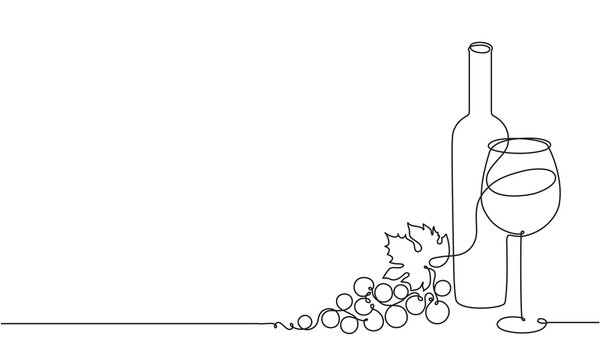 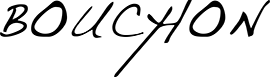 